СодержаниеI.​ Обоснование программыII.​ Цель реализации программы1.​ Приоритетное направление2.​ ЗадачиIII. Концепция программы1.​ Описание основной идеи и самой программы2.​ Модель здоровьесберегающего пространства3.​ Этапы обучения и формирования устойчивых навыков здорового образа жизни4.​ Организация поддержки программы «Здоровье»5.​ Основные виды деятельности учителя в процессе реализации программы6.​ Содержание здоровьесберегающего сопровождения7.​ Основные направления программы:​ Оздоровительная работа​ Валеологическое образование​ Комплексная диагностика.IV. Перспективный план реализациипрограммы «Здоровье»План работы по программе «Здоровье»на 2016-2017 учебный годОбоснование программыУхудшение здоровья подрастающего поколения достигло масштабов национальной проблемы. На социальное здоровье влияет целый ряд социально-экономических факторов, в свою очередь нарушения здоровья детей негативно сказывается на их способностях к освоению программ общего и профессионального образования и, как следствие, на последующей профессиональной деятельности. С другой стороны, сама система образования в настоящий момент рассматривается как фактор, негативно влияющий на здоровье обучающихся, прежде всего через неадекватные учебные нагрузки.В статье « Федерального закона «Об образовании» среди принципов государственной политики в области образования выдвигается приоритет жизни и здоровья человека.Статья 51 закона «Об образовании» предусматривает создание условий, гарантирующих охрану и укрепление здоровья обучающихся и воспитанников. Образовательное учреждение в соответствии с существующим законодательством несет ответственность за жизнь и здоровье обучающихся и воспитанников во время образовательного процесса.В соответствии со статьей 28 закона «Об образовании» Минобразование России совместно с Минздравом России разработали нормативно-правовые документы по созданию оптимальных условий, санитарные нормы и требования для детских учреждений.Декламируемые в Федеральном законе «Об образовании», «Концепции модернизации российского образования» задачи образования по обеспечению активной адаптации личности к жизни в современном обществе, по формированию у нее ответственности за собственное благополучие и необходимых навыков, позволяющих эту ответственность реализовывать, включают в себя задачи по формированию ценностного, ответственного отношения к собственному здоровью,формированию, культуры здоровья и обучению навыкам здорового образа жизни. В «Концепции модернизации российского образования» сказано: «Школа – в широком смысле этого слова – должна стать важнейшим фактором гуманизации общественно-экономических отношений, формирования новых жизненных установок личности».Выдвигаемая в данных документах на передний план категория «качество образования» непосредственно связана с категорией «здоровье» в ее современном понимании как гармоничного сочетания физического, психического и социального благополучия. То есть процесс обучения не должен негативно отражаться на здоровье детей и подростков, в нем должны присутствовать формы активности, направленные на его развитие, более того, образование должно формировать потребность и навыки поддержания здорового образа жизни.Одной из важнейших задач совершенствования образовательного процесса в РЦДО является организация двигательной активности школьников, обеспечивающей им активный отдых и удовлетворяющей их естественную потребность в движениях. Организация двигательной активности обучающихся учреждения дополнительного образования требует научно-обоснованного подхода, учитывающего возрастные особенности детей, состояние их физического здоровья, возможности учреждения для проведения оздоровительно-спортивных мероприятий, распределение интенсивности и продолжительности двигательной нагрузки в течение дня и недели.Таким образом, для обеспечения качества образования необходимо создание соответствующих условий, что должно быть зафиксировано в документах образовательного учреждения. В нашем учреждении таким документом является программа «Здоровье».Все образовательные учреждения имеют свои индивидуальные потребности, слабые и сильные стороны. Опираясь на свои сильные стороны и используя творчество обучающихся, родителей, педагогов, можно открыть новые пути к укреплению здоровья. Именно это лежит в основе программы «Здоровье».Цель реализации программыСоздание условий для полноценного физического и психофизиологического развития обучающихся, воспитание у них ответственного отношения к своему здоровью как к важнейшей ценности и условию полноценной жизни.Приоритетное направлениеДеятельность по сохранению здоровья и формированию здорового образа жизни.Задачи Не допускать ухудшения состояния здоровья детей в период пребывания в школе;Создать условия для формирования здорового образа жизни.Принципы деятельности:В своей деятельности мы основываемся на принципахздоровьсбережения, сформулированных Н.К.Смирновым. (Смирнов Н. К.Здоровьесберегающие образовательные технологии в современной школе. – М.:АПК и ПРО, 2002. – с. 62.):- «Не навреди!» — все применяемые методы, приемы,используемые средства должны быть обоснованными, провереннымина практике, не наносящими вреда здоровью ученика и педагога;- приоритет заботы о здоровье педагога и учащегося — все используемое должно быть оценено с позиции влияния на психофизиологическое состояние участников образовательного процесса;- Непрерывность и преемственность — работа ведется не от случая к случаю, а каждый день и на каждом занятии;- субъект-субъектные взаимоотношения — воспитанники учреждения являются непосредственным участником здоровьесберегающих мероприятий и в содержательном, и в процессуальном аспектах;- соответствие содержания и организации обучения возрастным особенностям учащихся — объем учебной нагрузки, сложность материала должны соответствовать возрасту учащихся;- успех порождает успех — акцент делается только на хорошее; в любом поступке, действии сначала выделяют положительное, а только потом отмечают недостатки;-активность — активное включение, а любой процесс снижает риск переутомления;- ответственность за свое здоровье — у каждого ребенка надо стараться сформировать ответственность за свое здоровье, только тогда он реализует свои знания, умения и навыки по сохранности здоровья.Концепция программыЗдоровый образ жизни – поведение, стиль, способствующий сохранению, укреплению и восстановлению здоровья человека. Это не только медицинская, но и социально-экономическая категория. Здоровый образ жизни связан с выбором личностью позитивного в отношении здоровья стиля жизни, что предполагает высокий уровень гигиенической культуры.К гигиеническим, рациональным формам поведения относится поведение, способствующее повышению защитных свойств организма, а также поведение, направленное на борьбу с вредными привычками, влияющими на здоровье. Повышение защитных свойств организма включает в себя оптимальный режим различных видов деятельности и отдыха, рациональное питание, оптимальную двигательную деятельность, физическую культуру, закаливание, соблюдение правил личной гигиены, медицинскую активность и динамическое наблюдение за собственным здоровьем, позитивное экологическое поведение.Применительно к детям необходимо постоянно иметь в виду, что не всегда сам ребенок может обеспечить соответствующий способ жизнедеятельности. Многое зависит от родителей, организаторов образования, педагогов.Принципы формирования здорового образа жизни:- принцип актуальности;- принцип научности;- принцип доступности;- принцип положительного ориентирования;- принцип единства теории и практики;- принцип активного обучения;- принцип единства обучения и воспитания,- принцип дифференцированного подхода,- принцип индивидуального подхода;- принцип иллюстративности;- принцип последовательности;- принцип системности;- принцип стимулирования сознательности и активности.Принцип актуальности предполагает отражение насущных проблем, связанных со здоровьем детей, экологией, гигиенической культуры, социальными нормами и ценностями.Принцип научности предусматривает осуществление теоретической и практической деятельности на основе научно обоснованных данных.Принцип доступности предполагает соответствие содержания, методов, форм, средств воспитания и обучения социально-культурному уровню, интересам и потребностям ученика. Важное значение для реализации данного принципа имеют дидактические подходы к изложению материала: переход от простого к сложному, от известного к неизвестному, четкое формулирование обобщений и выводов. Доступность информации достигается также эмоциональной образной речью, отсутствием в ней непонятных медицинских терминов и наименований, использованием в качестве примеров жизненных фактов, применением изобразительных средств.Принцип положительного ориентирования предполагает формирование типов поведения и стилей жизни, ориентированных на положительные эталонные образцы, одобряемые в обществе. В соответствии с этим принципом уделяется значительное внимание позитивным с точки зрения здоровья стилям жизни, их благотворному влиянию на здоровье. Реализация данного принципа – показ положительных примеров.Принцип единства теории и практики предполагает возможность использования полученных знаний на практике.Принцип активного обучения способствует устойчивому закреплению знаний и навыков здорового образа жизни, включающий качественный анализ, в том числе «мозговой штурм», позволяющий обучающимся высказать максимальное число версий по предполагаемому вопросу и выработать наиболее подходящую точку зрения на проблему в процессе ее обсуждения; ситуационные задачи с необходимостью выбора и принятия решения; ролевые игры; опыты и эксперименты; информационный поиск; рисование; моделирование; лепка; игры; танцы, пантомима, музыкальные и драматические сцены.Принцип единства обучения и воспитания предусматривает усвоение не только содержания информации, но и приемов ее обработки, отношения к ней, способов ее использования. Реализация принципа возможна в условиях комплексного использования методов передачи информации и методов, активизирующих познавательную деятельность, способствующих формированию творческой активности в отношении здоровья – метода проблемного изложения, эвристического метода изучения и т.д.Принцип дифференцированного подхода предусматривает учет характерных особенностей групп, на которые оно направлено.Принцип индивидуального подхода предусматривает учет индивидуальных особенностей человека, на которого оно направлено.Принцип иллюстративности предусматривает сочетание изложение информации теоретического характера с приемами и демонстрациями, конкретизирующими ее применение на практике.Принцип последовательности предусматривает выделение основных этапов и их логическую преемственность в процессе его осуществления. Изучение нового материала должно иметь опору на ранее приобретенные знания.Принцип системности предусматривает постоянный, регулярный характер его осуществления, что позволяет дать знания, имеющие отношение к здоровью, в виде целостной системы.Принцип стимулирования сознательности и активности направлен на повышение активности обучающегося в вопросах здоровья, такая активность возможна только при осознании ответственности за свое здоровье и здоровье окружающих.Описание основной идеи и самой программыПредметом острой общественной тревоги стало отмечающееся в последнее время резкое ухудшение не только физического, но и психологического здоровья детей. Обостренная критика обучения и воспитания ставит перед школой жизненно важную задачу: о необходимости обучения здоровью и его сохранению в рамках учебно-воспитательного процесса. Для решения столь сложной задачи необходимо сформировать новое мировоззрение, в первую очередь у учителей, а затем и у обучающихся и их родителей.Особенно важным является всеобщее понимание того, что образование обеспечивает « личный суверенитет» человека, владение собой, умение и способность сделать свободный выбор, стать тем, кем хочется стать, - творцом жизненного сценария. Эта идеология трансформировалась в парадигму здоровьесберегающего образования, цель которого – создание условий для укрепления и развития как физического, так и психического здоровья обучающихся.Исторически важная роль в формировании адекватного здоровому образу жизни поведения отводилась педагогу. Без участия школы и учителя не могут быть решены проблемы достижения оптимального уровня гигиенической культуры человека и формирования стереотипов поведения, позволяющих в последующие возрастные периоды сохранять здоровье. Именно педагог, совместно с семьей, в контексте общей культуры человека призван формировать культуру здорового образа жизни как систему ценностных ориентаций, в том числе в состоянии здоровья, от того, как складывается отношение в системе «педагог – ученик», зависят желание ребенка ходить на занятия, его увлечения, а от понимания педагогом ученика, от познания ребенка зависит здоровье обоих, т.к. учитель и ученик находятся в едином психологическом кольце и зачастую имеют сходную патологию здоровья.Этапы обучения и формирования устойчивых навыков здорового образа жизниОрганизация поддержки программы «Здоровье»Участие персонала МКУ ДО «РЦДО»:​ организация лекций или семинаров для родителей и общественности;​ организация деятельности РЦДО для укрепления связей с семьями обучающихся и общественными группами;​ проведение работы с обучающимися по анализу положительных и отрицательных сторон средств массовой информации,Участие самих учащихся:​ выпуск информационных бюллетеней, посвященных вопросам здоровья, для родителей и одноклассников;​ проведение бесед для обсуждения вопросов укрепления здоровья;​ участие в мероприятиях, пропагандирующих идею укрепления здоровья, например в озеленении школьного участка или в выставке рисунков и поделок.Участие родителей:​ организация мероприятий по укреплению здоровья школьников;​ установление связей с общественными организациями;​ вовлечение малоактивных родителей в совместную деятельность.Основные виды деятельности педагога в процессе реализации программы- изучение медицинских карт обучающихся;- анкетирование;- профилактические беседы, направленные на формирование здорового образажизни;- проведение внеклассных мероприятий  с тематикой «в здоровом теле – здоровый дух»;- повседневные практические мероприятия оздоровительной направленности (физзарядка, физминутки на занятиях, озеленение и проветривание учебных помещений и т.п.);- активное участие в спортивных мероприятиях.Оздоровительная работаОздоровление образовательного процесса:​ для предотвращения дезадаптации и сохранения работоспособности при составлении расписания необходимо по возможности соблюдать гигиенические требования, учитывать динамику физиологических функций и работоспособности обучающихся;​ проведение занятий в комфортном психо-эмоциональном состоянии, обеспечивающем мотивацию к учебной деятельности, уверенность детей в себе, своих возможностях;​ создание разнообразных стартовых условий для развития и обучения каждого ребенка (предоставление возможности снятия напряжения и утомления через необязательные занятия по выбору обучающихся, исходя из склонностей, желаний, потребностей детей через спортивные секции, погружение в предмет изучения и исследования, кружки по интересам);наличие психофизиологической разгрузки (ароматерапия, музыкотерапия, фитотерапия и т.д.);терапевтические мероприятия на занятиях и переменах (физкультминутки, музыкотерапия).Валеологическое образованиеНаправления валеологического образования:1.​ Диагностика состояния здоровья.2.​ Валеологическое обучение,3.​ Консультативная работа.4.​ Валеологизация образовательного процесса.Диагностика состояния здоровья включает:-комплексную оценку состояния здоровья и физического развития с определением функциональных резервных возможностей организма;-организацию оптимального режима труда и реабилитацию состояния здоровья всех участников учебного процесса.Валеологическое обучение включает разработку и проведение занятий валеологии, а также организацию внеклассной и внеурочной работы («дни здоровья», клубы по интересам и т.д.), направленных на формирование у обучающихся мотивации на сохранение и развитие здоровья; личной ответственности за собственное здоровье и благополучие; приобретение навыков здорового образа жизни; профилактику вредных привычек; обретение способности к творчеству.Консультативная работа проводится с обучающимися, педагогами, родителями по различным валеологическим вопросам в конкретных случаях и ситуациях и включает в себя:​ -Постоянное обучение педагогов, ориентированных на реализацию идей здоровья в образовании;​ -валеологическое воспитание родителей;​ -координацию совместной работы РЦДО и семьи по формированию и сохранению здоровья ребенка.Валеологизация образовательного процесса предполагает:- психолого-педагогическую и медико-биологическую оценку готовности к обучению детей;-изучение индивидуальных и личностных психо-физиологических особенностей обучающихся с целью дифференциации учебно-воспитательного процесса;​ -анализ и оценку адаптации обучающихся к учебным нагрузкам;​ -контроль за функциональным состоянием обучающихся в динамике учебного дня, недели, четверти, года в целях предупреждения возникающего утомления;​ -развитие и тренировку психических функций обучающихся;​ -целесообразную организацию занятия, его этапов, компонентов;​ -достаточную двигательную активность детей в процессе обучения, использование режима свободных динамических поз, организацию активного отдыха на переменах;​ -формирование у педагогов потребности в изменении стереотипов взаимоотношений с учениками и процесса обучения в соответствии с валеокультурой.Ожидаемые результаты Программы​ -Создание образовательной среды, способствующей не только сохранению, но и развитию здоровья физического, психического, социального, формирующей способность к творчеству и обеспечивающей высокий потенциал творческих способностей каждого обучающегося.​ -Увеличение количества детей, привлеченных к активным занятиям физической культурой и спортом.​ -Уменьшение количества детей, имеющих склонности к вредным привычкам.​ -Разработка и внедрение новых современных здоровьесберегающих технологий в образовательный процесс.​ -Создание технологий мониторинга состояния здоровья детей.​ -Проведение мероприятий комплексного характера, пропагандирующих здоровый образ жизни.Условия реализации программыI. Использование психолого-педагогических технологий здоровьесбережения.1. Снятие эмоционального напряжения. Использование игровых технологий, игровых обучающих программ, оригинальных заданий и задач, введение в занятие досуговых программ, исторических экскурсов и отступлений позволяют снять эмоциональное напряжение. Этот прием также позволяет решить одновременно несколько различных задач: обеспечить психологическую разгрузку учащихся, дать им сведения развивающего и воспитательного плана, показать практическую значимость сделанного, побудить к активизации самостоятельной познавательной деятельности и т. п. Хороший эффект дает использование интерактивных обучающих приемов, которые вызывают неизменный интерес у школьников, одновременно снимая у них элементы стресса и напряжения.2.Создание благоприятного психологического климата в общенииребенок – педагог, ребенок – ребенок.     Доброжелательная обстановка на занятии, досуговых делах, спокойная беседа, внимание к каждому высказыванию, позитивная реакция педагога, ведущего на желание учащегося выразить свою точку зрения, тактичное исправление допущенных ошибок, поощрение к самостоятельной мыслительной деятельности, уместный юмор или небольшое историческое отступление — вот далеко не весь арсенал, которым может располагать педагог, стремящийся к раскрытию способностей каждого ребенка. В обстановке психологического комфорта и эмоциональной приподнятости работоспособность коллектива творческого объединения заметно повышается, что в конечном итоге приводит и к более качественному усвоению знаний, и, как следствие, к более высоким результатам. Воспитанники покидают учреждение с хорошим настроением, с желанием встретиться с друзьями, посещать учреждение.3.Комплексное использование личностно-ориентированных технологий.Личностно-ориентированные технологии в центр образовательной системы ставят личность ребёнка, обеспечение безопасных, комфортных условий её развития и реализации природных возможностей. Личность ребёнка превращается в приоритетный субъект, становится целью образовательной системы. Используются приемы: применение заданий, позволяющих учащемуся самому выбирать тип, вид и форму материала (словесную, графическую, условно-символическую); индивидуальная работа с детьми с особыми возможностями; развитие регулятивных навыков, в частности рефлексии , обсуждение того, что получилось, не получилось, почему, поиск путей исправления, улучшения и др.II. Создание условий для повышения качества профессиональной подготовки педагогов дополнительного образования.- Увеличение числа реализованных социальных проектов, акций, направленныхна формирование нравственного здоровья, а также числа их участников.- Создание системы информационного обеспечения участников образовательного процесса по вопросам формирования культуры здорового и безопасного образа жизни, в том числе на основе Интернет-технологий.- Пополнение информационно-методического банка здоровьесберегающих образовательных технологий, методик, методов, приемов.-    Проведение семинаров, мастер-классов, педсоветов по темам:«Реорганизация учебно-воспитательного процесса с позиций здоровьесбережения»; «Внедрение новых технологий и активных форм обучения как средства повышения качества компетенций обучающихся»; «Психологическая атмосфера на занятии»,«Подготовка воспитанников к публичным выступлениям».Ожидаемые результаты1. Создание системы по формированию здоровьесберегающей среды в МКУ ДО «РЦДО»2. Приобретение знаний о ценности своего здоровья и здоровья других людей для самореализации каждой личности, и о том вреде, который можно нанести здоровью различными действиями.3. Соблюдение санитарно-гигиенических требований и норм при организации учебно-воспитательного процесса.4. Усвоение определенных санитарно-гигиенических знаний для использования их в школе, РЦДО, общественных местах, дома, на улице.5. Формирование общественного мнения родителей, ориентированного на здоровый образ жизни.6. Организация проектов, акций, дел в рамках педагогического проекта «РЦДО-территория здоровья» 7.Создание банка методического сопровождения по проблеме.Основные направления деятельности по реализации программы. Использование в образовательном процессе здоровьесберегающих и здоровьеформирующих возможностей различных видов творческой деятельностиОрганизация воспитательной работы, направленной на формирование ценностного отношения к здоровому образу жизни, потребности в активном содержательном досуге.-Традиционные досуговые дела РЦДО: путешествие поэкологической тропе в с.п.Шордаково, тематические викторины, конкурсы,игры-путешествия и др.- Уход и благоустройство экологической тропы в с.п.Шордаково.- Семейные спортивные и досуговые праздники, конкурсы,соревнования.Конструктивное взаимодействие с семьями учащихся в по вопросамохраны детского здоровья1. Индивидуальная работа с родителями.2. Включение родителей в досуговую и образовательную деятельность.3.Организация группового и индивидуального психолого-педагогического консультирования.Организация комфортной среды и благоприятного психологическогоклимата в учреждении – основа для психологического благополучия ипсихического здоровья- Формирование сплочённых детских коллективов.- Дружественные отношения между всеми участникамиобразовательного процесса.- Создание для всех детей ситуаций успеха и эмоционально-положительных переживаний.Организация методического сопровождения для созданияздоровьесберегающей среды- Разработка методических пособий.-Включение в систему повышения квалификации педагогов здоровьесберегающей тематики.- Обобщение опыта педагогов. Представление в педагогическойпрессе.- Стимулирование мотивации к участию в конкурсах методическойкультуры педагогов.Список используемой литературы1. Бабенкова Е.А. Настольная книга здоровьесбережения. УЦ«Перспектива», 2013.2. Гостюшин А.В. Основы безопасности жизнедеятельности. 1-4 классы. М.,АСТ, 2006.3. Зайцев Г.К. Зайцев А.Г. Твоё здоровье: укрепление организма. – СПб.,1998.4. Зайцев Г.К. Уроки Айболита. – СПб., 1997.5. Зайцев Г.К. Уроки Мойдодыра. – СПб.,1996.6. Здоровье. Сообщесто взаимопомощи учителей. [Электронный ресурс]URL: http://pedsovet.su/load/21I этапВыработка навыков использования той информации, которую получает ребенок в повседневной жизни. В качестве примера можно привести знания о риске, связанном с табакокурением, личностное осознание ценности хорошего здоровья и т.д. Педагог может проводить на своих занятиях групповые дискуссии и консультации. При проведении занятий очень важно принимать во внимание возрастно-психологические особенности ребенка и то, какая группа для него является референтной. В младшем школьном возрасте это родители, в подростковом – сверстники.II этапИзменение отношения к своему здоровью и к вредным привычкам. Здесь очень важно подготовить ребенка к принятию правильного решения на основе всеобъемлющей информации. Он должен решить:1.​ Являются ли вредные привычки серьезным риском для его здоровья.2.​ Что он приобретет, отказавшись от вредных привычек (например, хорошее здоровье или успехи в спорте).3.​ Что он в этом случае потеряет.Важной частью обучения навыкам здорового образа жизни является выработка навыков общения, помогающих налаживать отношения, разрешать конфликты, отстаивать свои права, отказываться от нежелательных или опасных форм поведения. Поскольку формирование собственного стиля поведения у детей во многом базируется на поиске примера для подражания, на этом этапе обучения важно использовать так называемые социальные ролевые модели.III этапПринятие решения. Ребенок должен самостоятельно сделать выбор в пользу здорового образа жизни, и педагогу следует ему в этом помочь. Детям нужно научиться правильно оценивать поступающую информацию. Они должны уметь сознательно сделать выбор в конкретной ситуации, взвесить все «за» и «против». Большую помощь на этом этапе оказывают ролевые игры.IV этапРебенком принято решение. Здесь очень важна поддержка родителей и педагогов. Кроме целенаправленных занятий в учреждении, должны проводиться досуговые  мероприятия. Так, целесообразны организация викторин, конкурсов рисунков, например по антитабачной пропаганде и т.п.Направление деятельностиОсновной здоровьесберегающий потенциалТворческие объединенияэкологияУмеренныефизические нагрузки;- пребывание насвежем воздухе вусловиях экскурсии,практического занятия;- использованиевосстановительныхресурсов природы;- формированиеценностного отношения кздоровью и содержательному досугу«Чистый мир»«Юный натуралист»Знакомые незнакомцы»«Живая душа природы»«Экология родного края»«Охрана окружающей среды»«Юный эколог»«Неболейка»Декоративное творчествоГармонизацияэмоциональногосостояния; Снятие психо-физического напряжения; Развитие мелкоймоторики – содействие вформированиипсихических функций; Формированиепотребности всодержательном досуге;Использованиевосстановительныхресурсов природы(работа с природнымматериалом,организация пленэрныхзанятий и др.)«Умелые руки»«Умелец»«Юный столяр»«Юный умелец»«Рукодельница»«Мастерица»«Умелые ручки»«Золотое шитье»«Акварелька»«Этюд»«Мукосолька»«Тестопластика»Физкультурно-оздоровительноеПостановка дыханияв движении;- оптимальныефизические нагрузки,способствующиегармоничномуфизическому развитиюСпортивные секции по всем видам спорта в РЦДОХудожественноетворчествоГармонизацияэмоциональногосостояния; созданиекомфортной среды; минимизацияработы на ПК; обучениебезопасной работы на ПК«Акварелька»«Этюд»«Колорит»«ИЗО»«Юный художник»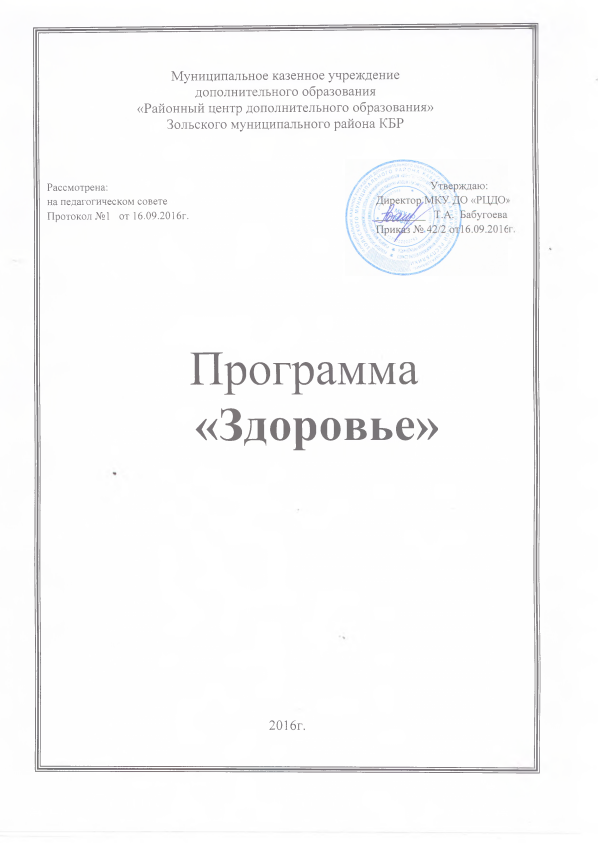 